UN DESPERTAR EN EL VALLE SAGRADO Y MACHU PICCHU REF – 6387307 días / 06 noches. ITINERARIO DÍA 1: … - LIMA¡Bienvenido a Perú!A su llegada al aeropuerto de Lima, recepción, traslado al hotel localizado en el distrito residencial de Miraflores. Llegada al hotel. Registro y descanso. Pernocte.DÍA 2: LIMADesayuno en el hotel. Por la mañana o por la tarde salida para el Recorrido de la ciudad Lima Colonial y Moderna, nuestro tour presenta Lima en sus 3 periodos históricos: Pre-hispánico, Colonial y Moderno. Presentamos una vista panorámica de “La Huaca Pucllana”, visitamos el imponente Centro Histórico de Lima: Sus palacios, casonas, iglesias y plazas finalizando con la visita a la zona residencial y financiera de San Isidro y una vista inolvidable del Océano Pacífico en el distrito de Miraflores. Retorno al hotel. Tarde libre. Pernocte. (Desayuno)..DÍA 3: LIMA – CUSCO - VALLE SAGRADODesayuno en el hotel. Traslado al aeropuerto para volar a la ciudad Imperial de Cusco. Llegada, recepción y traslado al hotel localizado en el Valle Sagrado. (1.5 Hrs) . Registro y descanso. Pernocte (Desayuno).DÍA 4: VALLE SAGRADO – SALINERAS DE MARAS Y MORAY – AGUAS CALIENTESDesayuno en el hotel. Por la mañana inicio para una visita al Valle Sagrado por un trayecto diferente donde se visitara el poblado ancestral de Chincheros que es uno de los bellísimos poblados del Valle Sagrado con una demostración de tejidos locales. Continuamos nuestra visita ahora en el Mirador de Raqchi donde se tendrá una vista impresionante de todo el Valle Sagrado. Visita a las Salineras de Maras con las famosas y milenarias minas de sal de la época colonial. Despues de la visita continuamos con nuestro recorrido en Moray, donde la vista es impresionante gracias a sus colosales terrazas concéntricos que se asemejan a un coliseo.  Almuerzo buffet en restaurante local. Más tarde nos dirigiremos al pueblo de Ollantaytambo, en donde visitaremos la hermosa fortaleza que lleva el mismo nombre. Aquí recorremos los sectores más importantes, y nuestro guía nos dará una explicación sobre este lugar. Al finalizar traslado a la estación ferroviaria de Ollantaytambo para abordar el tren con salida para el poblado de Aguas Calientes. A la llegada, recepción y asistencia al hotel. Registro y descanso. Resto del dia libre. Pernocte (Desayuno, almuerzo) Importante: Pasajeros tendrán que esperar 3 horas aproximadamente en la estación ferroviaria de Ollanta para abordar el tren con horario de salida entre las 19:00 y 19:30 Hrs.DÍA 5: AGUAS CALIENTES – MACHU PICCHU – CUSCODesayuno en el hotel. A hora programada salida para abordar los buses para realizar el ascenso hasta El Santuario Histórico de Machu Picchu, iniciaremos la visita observando el grandioso paisaje que lo rodea. La excursión es de 2 horas y 30 minutos, al término del cual descenderemos hacía el poblado de Aguas Calientes.  A hora programada se abordara el tren de retorno con destino a la estación ferroviaria de Ollanta.  Llegada, recepción y traslado en servicio regular al hotel en Cusco. Pernocte. (Desayuno).DÍA 6: CUSCODesayuno en el hotel. Traslado al aeropuerto para abordar su vuelo con destino a la ciudad de Lima y conexión internacional. (Desayuno).Nota: El orden del itinerario mostrado es genérico con fines orientativos. Podría alterarse sin afectar a las visitas ni al contenido de las mismas.Fin de los servicios.HOTELES: PRECIOS (vigencia al 15 de diciembre 2020, mínimo 2 pasajeros)Incluye:Guía en español o inglésTraslados en privado Entrada / Salida en Cusco06 noches de alojamiento con desayuno buffetMedio día de recorrido por la ciudad de Lima con museo religiosoMedio día de excursión en Cusco + 4 Sitios ArqueologicosDía completo en  Valle Sagrado de los Incas: Poblado de Chincheros, Salineras de Maras, Centro Arqueologico de Moray, Fortaleza de Ollantaytambo con almuerzo buffetExcursión a Machu Picchu con almuerzo buffetBoleto Tren Voyager ( Inca Rail ) o Expedition ( Inca Rail )Ingreso a las excursiones mencionadasAlimentación mencionada en itinerarioAsistencia personalizadaNo incluye:Boletos aéreos nacionales e internacionales.Entrada temprano o salida tarde.Seguro de viaje.Extras.Exceso de equipaje.Propinas o tips.Bebidas alcohólicas, soda, gaseosas o agua mineral embotellada.Comidas no especificadas.Consumos o gastos personales de los pasajeros.Otros no especificados.ES OBLIGATORIO VIAJAR CON SEGURO DE GASTO MEDICO(Pregunte por nuestras pólizas)NOTASRecorridos mencionados en Regular (SIB) en idioma español o inglés.Suplemento de boleto Tren Machu Picchu 360º (Inca Rail) o Vistadome (Perú Rail): Usd 65.00 neto/pasajero.Al solicitar reserva del programa en tren de Perú Rail, después de la confirmación para garantizar la reserva deberá ser realizado el pre-pago del 15% del valor de boleto de tren (no reembolsable), en el plazo de 96 Hrs a partir de la confirmación. Caso contrario los espacios de tren será automáticamente anulada.Valores no válidos para: Semana Santa (04 a 12 Abril), Intiraymi o Fiesta del Sol (22 al 26 Junio), Fiestas Patrias (28 al 29 Julio), Navidad, Año Nuevo y feriados en la región.Se cuenta con nueve turnos de visita a Machu Picchu, con entradas por horarios y con disponibilidad limitada.Temporada Alta: Mayo a Noviembre llueve menos en Cusco.Temporada Baja: Diciembre a Marzo son los meses que más llueve en Cusco.Salidas diarias.PRECIOS SUJETOS A CAMBIO SIN PREVIO AVISO Y SUJETOS A DISPONIBILIDAD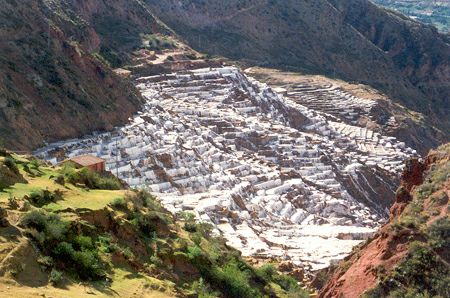 CATEGORÍALIMACUSCOVALLE SAGRADOAGUASCALIENTESTURISTABRITANIA MIRAFLORES, EL TAMBO I MIRAFLORES, STEFANOS MIRAFLORES O SIMILARTAYPIKALA CUSCO, SAN FRANCISCO PLAZA O SIMILARHACIENDA VALLEO SIMILARHATUN SAMAY, INKA TOWERTURISTA SUPERIOREL TAMBO II MIRAFLORES, ALLPA HOTEL & SUITE, HABITAT O SIMILARRUINAS CUSCO, SAN AGUSTÍN INTERNACIONAL O SIMILARHACIENDA VALLEO SIMILARSANTUARIO MACHU PICCHU, INTI PUNKU MACHU PICCHU O SIMILARPRIMERATHUNDERBIRD JOSÉ PARDO, JOSÉ ANTONIO LIMA O SIMILARSAN AGUSTÍN PLAZA, JOSÉ ANTONIO, XIMA O SIMILARSAN AGUSTÍN LA RECOLETA, TIERRA VIVA O SIMILARGOLDEN SUNRISE MACHU PICCHU, TAYPIKALA MACHU PICCHU, HOTEL TIERRA VIVAPRIMERA SUPERIORDAZZLER MIRAFLORES, ESTELAR MIRAFLORES O SIMILARHILTON GARDEN INN, COSTA DEL SOL RAMADA CUSCO O SIMILARSONESTA POSADA DEL INCA YUCAY, CASA ANDINA PREMIUM VALLE O SIMILARCASA DEL SOL MACHU PICCHU O SIMILARLUJOEL PARDO DOUBLE TREE BY HILTON LIMA, HILTON LIMA O SIMILARPALACIO DEL INCA LUXURY COLLECTION O SIMILAR ARANWA VALLE SAGRADO O SIMILARSUMAQ O SIMILARLUJO SUPERIORJW MARRIOT LIMA O SIMILARJW MARRIOT CUSCO O SIMILARTAMBO DEL INKA LUXURY COLLECTION O SIMILARINKATERRA MACHU PICCHU O SIMILARCATEGORÍASPLDBLTRPLTURISTA (Precio por persona en USD)$639.00$487.00$465.00TURISTA SUPERIOR (Precio por persona en USD)$693.00$513.00$507.00PRIMERA (Precio por persona en USD)$745.00$532.00$527.00PRIMERA SUPERIOR (Precio por persona en USD)$812.00$567.00$560.00LUJO (Precio por persona en USD)$1,172.00$745.00$740.00LUJO SUPERIOR (Precio por persona en USD)$1,399.00$865.00$812.00